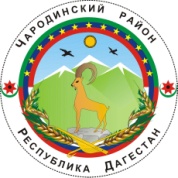 АДМИНИСТРАЦИЯ МУНИЦИПАЛЬНОГО ОБРАЗОВАНИЯ «ЧАРОДИНСКИЙ РАЙОН» П О С Т А Н О В Л Е Н И Еот 12 мая 2017 г № 43с. ЦурибОб утверждении Положения о создании условий дляосуществления присмотра и ухода за детьми, содержания детейв муниципальных образовательных организацияхМО «Чародинский район»В соответствии с п. 11 ч. 1 ст. 15 Федерального закона от 6.10.2003г. № 131-ФЗ «Об общих принципах организации местного самоуправления в Российской Федерации», п. 5 ч. 1 ст. 8 Федерального закона от 29.12.2012г. № 273-ФЗ «Об образовании в Российской Федерации», пунктом 9 - 5 –Типового положения о дошкольном образовательном учреждении, утвержденного приказом Министерства образования и науки Российской Федерации от 27.10.2011г. № 2562, Санитарно-эпидемиологическими требованиями к устройству, содержанию  и организации режима работы дошкольных образовательных организаций, утвержденными постановлением Главного государственного санитарного врача Российской Федерации от 15.05.2013г. № 26, Устава муниципального образования «Чародинский район», в целях охраны жизни и здоровья детей, социализации детей в коллективе сверстников, обеспечения освоения ребенком социального опыта общения со сверстниками и взрослыми в совместной игровой деятельности Администрация муниципального образования «Чародинский район» п о с т а н о в л я е т:         1. Утвердить прилагаемое Положение о создании условий для осуществления присмотра и ухода за детьми, содержания детей в муниципальных образовательных организациях муниципального образования «Чародинский район».        2. Настоящее постановление вступает в силу со дня его подписания и подлежит опубликованию в Чародинской районной газете «Чарада», размещению на официальном сайте Администрации муниципального образования «Чародинский район» в информационно-телекоммуникационной сети Интернет.      3. Контроль за выполнением настоящего постановления возложить на заместителя Главы Администрации муниципального образования «Чародинский район» Магомедова Р.И.       Глава Администрации муниципального образования       «Чародинский район»                                                        М.А. Магомедов